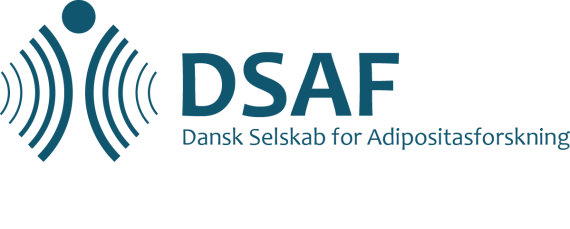 DSAF’s forårsmøde 2017”Tarmbakterier kan ødelægge din vægt”Venue: Festauditoriet, Bülowsvej 17, FrederiksbergTorsdag 4. Maj 2017ChairTimeSpeakerTentative title16.30-16.40Sigrid Bjerge Gribsholt, formandVelkomst16.45-17.30Torben Hansen, professor, ph.dVores genomers betydning for overvægt. 17.30-18.00Cilius Esmann Fonvig, læge, ph.dTarmbakterier og overvægt i barnealderen.18.00-18.30Thorkild I.A. Sørensen, professor, Er viden om tarmflora nyttig? 18.30-19.00Paneldiskussion19:00-19.30Afslutning – bobler, snacks og networking